Nombre: ____________________________________ Clase: ___________ Fecha: __________Ejercicio de Informática1.  ¿Qué es un "backup"?. Es un sistema de copia de seguridad. Es un sistema de seguridad en Internet. Es un sistema de antivirus2. ¿Qué es un byte?. Es una unidad de información utilizada por las computadoras. Es una unidad de medida para calibrar la información en internet3. ¿Qué significa encriptar?. Significa guardar los archivos comprimidos para que ocupen menos espacio. Significa proteger archivos expresando su contenido en un lenguaje cifrado. Significa realizar copias de seguridad de archivos en tamaño reducido4. ¿Qué es el spam?. Es un virus informático. Es una marca de ordenador. Es el envío de correo no solicitado5. ¿Qué es un pixel?. Es el elemento gráfico mínimo con el que se componen las imágenes en la pantalla de un ordenador.. Es una unidad de almacenamiento de datos. Es una unidad de medida que sirve para contar las cantidad de colores de los que se compone una imagen en la pantalla de un ordenador6. ¿Qué es un servidor?. Es un ordenador utilizado básicamente para conectarse a internet. Es un ordenador central de un sistema de red que provee servicios y programas a otros ordenadores conectados. Es un ordenador de tecnología avanzada utilizado para software potencialmente complejo7. ¿Qué es el USB?. Es una interfase de tipo plug & play entre un ordenador y ciertos dispositivos. Es un emulador para juegos de consola. Es un tipo de tarjeta aceleradora gráfica8. ¿Qué es el lag?. Es una red de área geográfica limitada. Es el tiempo transcurrido desde que se lanza el mensaje hasta que el destinatario lo recibe.. Es el correo masivo recibido no solicitado9. ¿Qué es un login?. Es una clave de acceso que permite identificar al usuario de un servicio. Es una clave específica de los móviles. Es una clave específica para hacer operaciones bancarias10. ¿Qué es una impresión?. Es una unidad de medida general para contabilizar el recuento de páginas impresas al cabo de un día por una impresora.. Es una unidad de medida de la audiencia publicitaria en Internet la cual equivale a una vista o aparición de un banner publicitario en la pantalla de un internauta.. Es una impresión fotográfica11. ¿Qué es el interfaz?. Es la apariencia externa de una aplicación informática. Es la apariencia externa de un ordenador. Es la parte técnica del hardware del ordenador12. ¿Qué es la RAM?. Es una memoria volátil sólo de escritura, habitualmente utilizada como almacén temporal de datos.. Es una memoria volátil sólo de lectura, habitualmente utilizada como almacén temporal de datos.. Es una memoria volátil de escritura y lectura, habitualmente utilizada como almacén temporal de datos.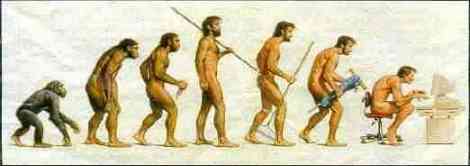 